Приложение 1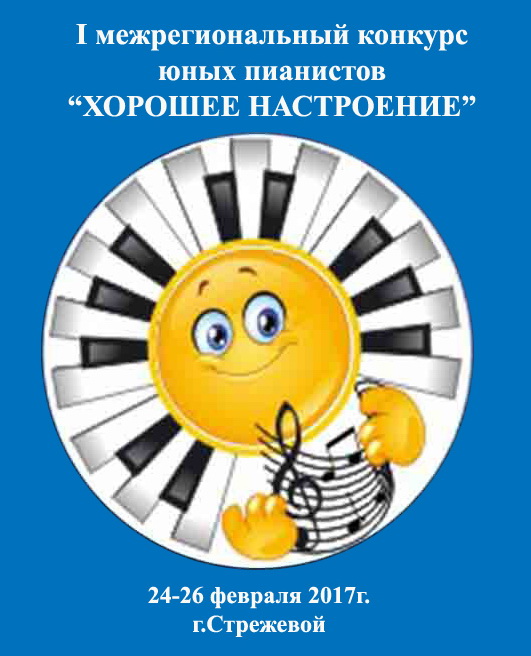 ФОРМА ЗАЯВКИ (ОЧНОЕ УЧАСТИЕ) ДЛЯ УЧАСТИЯ В  I МЕЖРЕГИОНАЛЬНОМ КОНКУРСЕ ЮНЫХ ПИАНИСТОВ  «ХОРОШЕЕ НАСТРОЕНИЕ».  24 февраля - 26 февраля 2017 года С использованием в информационных сетях персональных данных, указанных в заявке, согласен (согласны) ______________/________________________(расшифровка подписи)__________________________________________*Согласие заверяется подписью (подписями) участника (участников) или законных представителей несовершеннолетних с расшифровкой подписи.*Можно заполнить онлайн-заявку на официальном сайте "Благотворительного фонда им. Т.А.Арбузовой" www.arbuzova-fond.ruФамилия, имя, отчество участника(название коллектива)Число, месяц, год рожденияДомашний адрес, телефон,электронная почтаНаименование, адрес учебного заведения, электронная почтаФамилия, имя, отчество преподавателяКонтактный телефон преподавателя, электронная почтаНоминацияВозрастная группаКонкурсная программа:наименование произведений №1, №2, №3; композитор; хронометраж выступления (мин. сек).Участие в мастер-классе (да, нет)Кол-во мест в гостиницеМуж:Жен:Подпись  руководителя учреждения